	Submission Form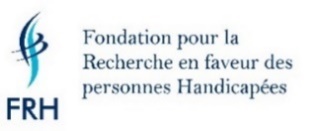 	Feasibility StudyTeamFor the composition of the teams the following elements are taken into consideration when evaluating the proposals:Minimum 4 peopleThe participation of at least one person with a disability or illness related to your subject is mandatory.Multidisciplinarity (technical, social, health, economic, etc.) and diversity (gender, age, education) of the team are mandatory.Please note:A parent or other person may accompany a person with a disability, if necessary. The latter will then be an integral part of the team membersIf your idea indirectly concerns people with a disability, i.e. the final user will be for example a caregiver and not a person with a disability, then it is possible to deviate from the rule. You must justify your decision. Students from Universities of applied sciences, Universities and Federal Institutes of Technology may not represent an academic partner.PartnershipsWe advise the team to have an implementation partner and an academic partner from the early stages of the project. This enhances the potential of the project, especially its ability to obtain financial support from Innosuisse. SignatureSignatureFeasibility Study titleFeasibility Study titleFeasibility Study titleFeasibility Study titleFeasibility Study titleFeasibility Study titleFeasibility Study titleFeasibility Study titleFeasibility Study titleFeasibility Study titleFeasibility Study titleFeasibility Study titleKeywords5 keywords describing your projectKeywords5 keywords describing your projectKeywords5 keywords describing your projectKeywords5 keywords describing your projectKeywords5 keywords describing your projectKeywords5 keywords describing your projectKeywords5 keywords describing your projectKeywords5 keywords describing your projectKeywords5 keywords describing your projectKeywords5 keywords describing your projectKeywords5 keywords describing your projectKeywords5 keywords describing your projectTopicsCategorise your project under the following themes: TopicsCategorise your project under the following themes: TopicsCategorise your project under the following themes: TopicsCategorise your project under the following themes: TopicsCategorise your project under the following themes: TopicsCategorise your project under the following themes: TopicsCategorise your project under the following themes: TopicsCategorise your project under the following themes: TopicsCategorise your project under the following themes: TopicsCategorise your project under the following themes: TopicsCategorise your project under the following themes: TopicsCategorise your project under the following themes: CommunicationCommunicationCommunicationLeisureLeisureLeisureLeisureLeisureLeisureLeisureTravelTravelTravelResponsibilitiesResponsibilitiesResponsibilitiesResponsibilitiesResponsibilitiesResponsibilitiesResponsibilitiesEducationEducationEducationPersonal and health carePersonal and health carePersonal and health carePersonal and health carePersonal and health carePersonal and health carePersonal and health careHouseholdHouseholdHouseholdOther topicsNutrition, Physical fitness and psychological well-being, Interpersonal relations, Associative and spiritual life, Work, etc.Other topicsNutrition, Physical fitness and psychological well-being, Interpersonal relations, Associative and spiritual life, Work, etc.Other topicsNutrition, Physical fitness and psychological well-being, Interpersonal relations, Associative and spiritual life, Work, etc.Other topicsNutrition, Physical fitness and psychological well-being, Interpersonal relations, Associative and spiritual life, Work, etc.Other topicsNutrition, Physical fitness and psychological well-being, Interpersonal relations, Associative and spiritual life, Work, etc.Other topicsNutrition, Physical fitness and psychological well-being, Interpersonal relations, Associative and spiritual life, Work, etc.Other topicsNutrition, Physical fitness and psychological well-being, Interpersonal relations, Associative and spiritual life, Work, etc.Other topicsNutrition, Physical fitness and psychological well-being, Interpersonal relations, Associative and spiritual life, Work, etc.Other topicsNutrition, Physical fitness and psychological well-being, Interpersonal relations, Associative and spiritual life, Work, etc.Other topicsNutrition, Physical fitness and psychological well-being, Interpersonal relations, Associative and spiritual life, Work, etc.Other topicsNutrition, Physical fitness and psychological well-being, Interpersonal relations, Associative and spiritual life, Work, etc.Other topicsNutrition, Physical fitness and psychological well-being, Interpersonal relations, Associative and spiritual life, Work, etc.Other topicsNutrition, Physical fitness and psychological well-being, Interpersonal relations, Associative and spiritual life, Work, etc.Other topicsNutrition, Physical fitness and psychological well-being, Interpersonal relations, Associative and spiritual life, Work, etc.Other topicsNutrition, Physical fitness and psychological well-being, Interpersonal relations, Associative and spiritual life, Work, etc.Other topicsNutrition, Physical fitness and psychological well-being, Interpersonal relations, Associative and spiritual life, Work, etc.Other topicsNutrition, Physical fitness and psychological well-being, Interpersonal relations, Associative and spiritual life, Work, etc.Other topicsNutrition, Physical fitness and psychological well-being, Interpersonal relations, Associative and spiritual life, Work, etc.Other topicsNutrition, Physical fitness and psychological well-being, Interpersonal relations, Associative and spiritual life, Work, etc.Other topicsNutrition, Physical fitness and psychological well-being, Interpersonal relations, Associative and spiritual life, Work, etc.Other topicsNutrition, Physical fitness and psychological well-being, Interpersonal relations, Associative and spiritual life, Work, etc.Other topicsNutrition, Physical fitness and psychological well-being, Interpersonal relations, Associative and spiritual life, Work, etc.Specify the other relevant topic(s):      Specify the other relevant topic(s):      Specify the other relevant topic(s):      Specify the other relevant topic(s):      Specify the other relevant topic(s):      Specify the other relevant topic(s):      Specify the other relevant topic(s):      Specify the other relevant topic(s):      Specify the other relevant topic(s):      Specify the other relevant topic(s):      Specify the other relevant topic(s):      Addressed disability or disabilitiesAddressed disability or disabilitiesAddressed disability or disabilitiesAddressed disability or disabilitiesAddressed disability or disabilitiesAddressed disability or disabilitiesAddressed disability or disabilitiesAddressed disability or disabilitiesAddressed disability or disabilitiesAddressed disability or disabilitiesAddressed disability or disabilitiesAddressed disability or disabilitiesAutism and Pervasive Developmental DisordersAutism and Pervasive Developmental DisordersAutism and Pervasive Developmental DisordersPsychic disabilityPsychic disabilityPsychic disabilityPsychic disabilityPsychic disabilityPsychic disabilityPsychic disabilityHearing impairmentHearing impairmentHearing impairmentVisual impairmentVisual impairmentVisual impairmentVisual impairmentVisual impairmentVisual impairmentVisual impairmentMental disabilityMental disabilityMental disabilityMultiple disabilitiesMultiple disabilitiesMultiple disabilitiesMultiple disabilitiesMultiple disabilitiesMultiple disabilitiesMultiple disabilitiesMotor disabilityMotor disabilityMotor disabilityPolydisabilityPolydisabilityPolydisabilityPolydisabilityPolydisabilityPolydisabilityPolydisabilityOther addressed disability or disabilitiesOther addressed disability or disabilitiesOther addressed disability or disabilitiesOther addressed disability or disabilitiesOther addressed disability or disabilitiesOther addressed disability or disabilitiesOther addressed disability or disabilitiesOther addressed disability or disabilitiesOther addressed disability or disabilitiesOther addressed disability or disabilitiesOther addressed disability or disabilitiesOther addressed disability or disabilitiesOther addressed disability or disabilitiesOther addressed disability or disabilitiesOther addressed disability or disabilitiesOther addressed disability or disabilitiesOther addressed disability or disabilitiesOther addressed disability or disabilitiesOther addressed disability or disabilitiesOther addressed disability or disabilitiesOther addressed disability or disabilitiesOther addressed disability or disabilitiesSpecify the other addressed disability or disabilities:      Specify the other addressed disability or disabilities:      Specify the other addressed disability or disabilities:      Specify the other addressed disability or disabilities:      Specify the other addressed disability or disabilities:      Specify the other addressed disability or disabilities:      Specify the other addressed disability or disabilities:      Specify the other addressed disability or disabilities:      Specify the other addressed disability or disabilities:      Specify the other addressed disability or disabilities:      Specify the other addressed disability or disabilities:      Problem to be solvedDescribe the problem you want to solve and the recipients (target audience).	(max. 1000 characters)Problem to be solvedDescribe the problem you want to solve and the recipients (target audience).	(max. 1000 characters)Problem to be solvedDescribe the problem you want to solve and the recipients (target audience).	(max. 1000 characters)Problem to be solvedDescribe the problem you want to solve and the recipients (target audience).	(max. 1000 characters)Problem to be solvedDescribe the problem you want to solve and the recipients (target audience).	(max. 1000 characters)Problem to be solvedDescribe the problem you want to solve and the recipients (target audience).	(max. 1000 characters)Problem to be solvedDescribe the problem you want to solve and the recipients (target audience).	(max. 1000 characters)Problem to be solvedDescribe the problem you want to solve and the recipients (target audience).	(max. 1000 characters)Problem to be solvedDescribe the problem you want to solve and the recipients (target audience).	(max. 1000 characters)Problem to be solvedDescribe the problem you want to solve and the recipients (target audience).	(max. 1000 characters)Problem to be solvedDescribe the problem you want to solve and the recipients (target audience).	(max. 1000 characters)Problem to be solvedDescribe the problem you want to solve and the recipients (target audience).	(max. 1000 characters)Idea descriptionDescribe the originality and relevance of your project.	(max. 2000 characters)Idea descriptionDescribe the originality and relevance of your project.	(max. 2000 characters)Idea descriptionDescribe the originality and relevance of your project.	(max. 2000 characters)Idea descriptionDescribe the originality and relevance of your project.	(max. 2000 characters)Idea descriptionDescribe the originality and relevance of your project.	(max. 2000 characters)Idea descriptionDescribe the originality and relevance of your project.	(max. 2000 characters)Idea descriptionDescribe the originality and relevance of your project.	(max. 2000 characters)Idea descriptionDescribe the originality and relevance of your project.	(max. 2000 characters)Idea descriptionDescribe the originality and relevance of your project.	(max. 2000 characters)Idea descriptionDescribe the originality and relevance of your project.	(max. 2000 characters)Idea descriptionDescribe the originality and relevance of your project.	(max. 2000 characters)Idea descriptionDescribe the originality and relevance of your project.	(max. 2000 characters)Proposed methodologyDescribe the methodology and how users will participate in the co-construction process.	(max. 1000 characters)Proposed methodologyDescribe the methodology and how users will participate in the co-construction process.	(max. 1000 characters)Proposed methodologyDescribe the methodology and how users will participate in the co-construction process.	(max. 1000 characters)Proposed methodologyDescribe the methodology and how users will participate in the co-construction process.	(max. 1000 characters)Proposed methodologyDescribe the methodology and how users will participate in the co-construction process.	(max. 1000 characters)Proposed methodologyDescribe the methodology and how users will participate in the co-construction process.	(max. 1000 characters)Proposed methodologyDescribe the methodology and how users will participate in the co-construction process.	(max. 1000 characters)Proposed methodologyDescribe the methodology and how users will participate in the co-construction process.	(max. 1000 characters)Proposed methodologyDescribe the methodology and how users will participate in the co-construction process.	(max. 1000 characters)Proposed methodologyDescribe the methodology and how users will participate in the co-construction process.	(max. 1000 characters)Proposed methodologyDescribe the methodology and how users will participate in the co-construction process.	(max. 1000 characters)Proposed methodologyDescribe the methodology and how users will participate in the co-construction process.	(max. 1000 characters)Objectives of the projectDescribe the objectives and expected results (deliverables), the follow-up of your project (prospects and practical implications), as well as its long-term impact, including the number of people potentially affected.	(max. 1000 characters)Objectives of the projectDescribe the objectives and expected results (deliverables), the follow-up of your project (prospects and practical implications), as well as its long-term impact, including the number of people potentially affected.	(max. 1000 characters)Objectives of the projectDescribe the objectives and expected results (deliverables), the follow-up of your project (prospects and practical implications), as well as its long-term impact, including the number of people potentially affected.	(max. 1000 characters)Objectives of the projectDescribe the objectives and expected results (deliverables), the follow-up of your project (prospects and practical implications), as well as its long-term impact, including the number of people potentially affected.	(max. 1000 characters)Objectives of the projectDescribe the objectives and expected results (deliverables), the follow-up of your project (prospects and practical implications), as well as its long-term impact, including the number of people potentially affected.	(max. 1000 characters)Objectives of the projectDescribe the objectives and expected results (deliverables), the follow-up of your project (prospects and practical implications), as well as its long-term impact, including the number of people potentially affected.	(max. 1000 characters)Objectives of the projectDescribe the objectives and expected results (deliverables), the follow-up of your project (prospects and practical implications), as well as its long-term impact, including the number of people potentially affected.	(max. 1000 characters)Objectives of the projectDescribe the objectives and expected results (deliverables), the follow-up of your project (prospects and practical implications), as well as its long-term impact, including the number of people potentially affected.	(max. 1000 characters)Objectives of the projectDescribe the objectives and expected results (deliverables), the follow-up of your project (prospects and practical implications), as well as its long-term impact, including the number of people potentially affected.	(max. 1000 characters)Objectives of the projectDescribe the objectives and expected results (deliverables), the follow-up of your project (prospects and practical implications), as well as its long-term impact, including the number of people potentially affected.	(max. 1000 characters)Objectives of the projectDescribe the objectives and expected results (deliverables), the follow-up of your project (prospects and practical implications), as well as its long-term impact, including the number of people potentially affected.	(max. 1000 characters)Objectives of the projectDescribe the objectives and expected results (deliverables), the follow-up of your project (prospects and practical implications), as well as its long-term impact, including the number of people potentially affected.	(max. 1000 characters)Illustration (optional)Attach illustration(s) (e.g. drawing, video, 3D print) of the project if available.Illustration (optional)Attach illustration(s) (e.g. drawing, video, 3D print) of the project if available.Illustration (optional)Attach illustration(s) (e.g. drawing, video, 3D print) of the project if available.Illustration (optional)Attach illustration(s) (e.g. drawing, video, 3D print) of the project if available.Illustration (optional)Attach illustration(s) (e.g. drawing, video, 3D print) of the project if available.Illustration (optional)Attach illustration(s) (e.g. drawing, video, 3D print) of the project if available.Illustration (optional)Attach illustration(s) (e.g. drawing, video, 3D print) of the project if available.Illustration (optional)Attach illustration(s) (e.g. drawing, video, 3D print) of the project if available.Illustration (optional)Attach illustration(s) (e.g. drawing, video, 3D print) of the project if available.Illustration (optional)Attach illustration(s) (e.g. drawing, video, 3D print) of the project if available.Illustration (optional)Attach illustration(s) (e.g. drawing, video, 3D print) of the project if available.Illustration (optional)Attach illustration(s) (e.g. drawing, video, 3D print) of the project if available.Ethical considerationsDescribe how the morality, participation and informed consent of project participants and the confidentiality of data are ensured. Indicate whether your project is covered by the Federal Act on Research Involving Human Beings (HRA).	(max. 1000 characters)Ethical considerationsDescribe how the morality, participation and informed consent of project participants and the confidentiality of data are ensured. Indicate whether your project is covered by the Federal Act on Research Involving Human Beings (HRA).	(max. 1000 characters)Ethical considerationsDescribe how the morality, participation and informed consent of project participants and the confidentiality of data are ensured. Indicate whether your project is covered by the Federal Act on Research Involving Human Beings (HRA).	(max. 1000 characters)Ethical considerationsDescribe how the morality, participation and informed consent of project participants and the confidentiality of data are ensured. Indicate whether your project is covered by the Federal Act on Research Involving Human Beings (HRA).	(max. 1000 characters)Ethical considerationsDescribe how the morality, participation and informed consent of project participants and the confidentiality of data are ensured. Indicate whether your project is covered by the Federal Act on Research Involving Human Beings (HRA).	(max. 1000 characters)Ethical considerationsDescribe how the morality, participation and informed consent of project participants and the confidentiality of data are ensured. Indicate whether your project is covered by the Federal Act on Research Involving Human Beings (HRA).	(max. 1000 characters)Ethical considerationsDescribe how the morality, participation and informed consent of project participants and the confidentiality of data are ensured. Indicate whether your project is covered by the Federal Act on Research Involving Human Beings (HRA).	(max. 1000 characters)Ethical considerationsDescribe how the morality, participation and informed consent of project participants and the confidentiality of data are ensured. Indicate whether your project is covered by the Federal Act on Research Involving Human Beings (HRA).	(max. 1000 characters)Ethical considerationsDescribe how the morality, participation and informed consent of project participants and the confidentiality of data are ensured. Indicate whether your project is covered by the Federal Act on Research Involving Human Beings (HRA).	(max. 1000 characters)Ethical considerationsDescribe how the morality, participation and informed consent of project participants and the confidentiality of data are ensured. Indicate whether your project is covered by the Federal Act on Research Involving Human Beings (HRA).	(max. 1000 characters)Ethical considerationsDescribe how the morality, participation and informed consent of project participants and the confidentiality of data are ensured. Indicate whether your project is covered by the Federal Act on Research Involving Human Beings (HRA).	(max. 1000 characters)Ethical considerationsDescribe how the morality, participation and informed consent of project participants and the confidentiality of data are ensured. Indicate whether your project is covered by the Federal Act on Research Involving Human Beings (HRA).	(max. 1000 characters)Does this project have to be submitted to an ethics commission?Does this project have to be submitted to an ethics commission?Does this project have to be submitted to an ethics commission?Does this project have to be submitted to an ethics commission?Does this project have to be submitted to an ethics commission?Does this project have to be submitted to an ethics commission?Does this project have to be submitted to an ethics commission?YesYesNoComments (max. 500 characters) :      Comments (max. 500 characters) :      Comments (max. 500 characters) :      Comments (max. 500 characters) :      Comments (max. 500 characters) :      Comments (max. 500 characters) :      Comments (max. 500 characters) :      Comments (max. 500 characters) :      Comments (max. 500 characters) :      Comments (max. 500 characters) :      Comments (max. 500 characters) :      Comments (max. 500 characters) :      ReferencesCite the sources used in writing your project (literature review, book, website, etc.).ReferencesCite the sources used in writing your project (literature review, book, website, etc.).ReferencesCite the sources used in writing your project (literature review, book, website, etc.).ReferencesCite the sources used in writing your project (literature review, book, website, etc.).ReferencesCite the sources used in writing your project (literature review, book, website, etc.).ReferencesCite the sources used in writing your project (literature review, book, website, etc.).ReferencesCite the sources used in writing your project (literature review, book, website, etc.).ReferencesCite the sources used in writing your project (literature review, book, website, etc.).ReferencesCite the sources used in writing your project (literature review, book, website, etc.).ReferencesCite the sources used in writing your project (literature review, book, website, etc.).ReferencesCite the sources used in writing your project (literature review, book, website, etc.).ReferencesCite the sources used in writing your project (literature review, book, website, etc.).Budget (maximum CHF 5'000.-)Describe how the remuneration of all team members is plannedBudget (maximum CHF 5'000.-)Describe how the remuneration of all team members is plannedBudget (maximum CHF 5'000.-)Describe how the remuneration of all team members is plannedBudget (maximum CHF 5'000.-)Describe how the remuneration of all team members is plannedBudget (maximum CHF 5'000.-)Describe how the remuneration of all team members is plannedBudget (maximum CHF 5'000.-)Describe how the remuneration of all team members is plannedBudget (maximum CHF 5'000.-)Describe how the remuneration of all team members is plannedBudget (maximum CHF 5'000.-)Describe how the remuneration of all team members is plannedBudget (maximum CHF 5'000.-)Describe how the remuneration of all team members is plannedBudget (maximum CHF 5'000.-)Describe how the remuneration of all team members is plannedBudget (maximum CHF 5'000.-)Describe how the remuneration of all team members is plannedBudget (maximum CHF 5'000.-)Describe how the remuneration of all team members is plannedDescriptionDescriptionDescriptionCost per unitCost per unitCost per unitQuantityQuantityQuantityTotalTotalTotalTOTALTOTALTOTALType of fundingIs the funding of this project, a complementary funding?Type of fundingIs the funding of this project, a complementary funding?Type of fundingIs the funding of this project, a complementary funding?Type of fundingIs the funding of this project, a complementary funding?Type of fundingIs the funding of this project, a complementary funding?Type of fundingIs the funding of this project, a complementary funding?Type of fundingIs the funding of this project, a complementary funding?Type of fundingIs the funding of this project, a complementary funding?Type of fundingIs the funding of this project, a complementary funding?Type of fundingIs the funding of this project, a complementary funding?Type of fundingIs the funding of this project, a complementary funding?Type of fundingIs the funding of this project, a complementary funding?NoNoNoNoNoNoNoNoNoNoYes, reference of complementary funding :      Yes, reference of complementary funding :      Yes, reference of complementary funding :      Yes, reference of complementary funding :      Yes, reference of complementary funding :      Yes, reference of complementary funding :      Yes, reference of complementary funding :      Yes, reference of complementary funding :      Yes, reference of complementary funding :      Yes, reference of complementary funding :      Comment regarding the budget or the funding	(max. 2000 characters)Comment regarding the budget or the funding	(max. 2000 characters)Comment regarding the budget or the funding	(max. 2000 characters)Comment regarding the budget or the funding	(max. 2000 characters)Comment regarding the budget or the funding	(max. 2000 characters)Comment regarding the budget or the funding	(max. 2000 characters)Comment regarding the budget or the funding	(max. 2000 characters)Comment regarding the budget or the funding	(max. 2000 characters)Comment regarding the budget or the funding	(max. 2000 characters)Comment regarding the budget or the funding	(max. 2000 characters)Comment regarding the budget or the funding	(max. 2000 characters)Comment regarding the budget or the funding	(max. 2000 characters)Project coordinator (member 1)Project coordinator (member 1)Project coordinator (member 1)Project coordinator (member 1)Project coordinator (member 1)Project coordinator (member 1)Name of the organisationType of organisationCompanyAssociationAcademicIndividual PersonOther :      NameFirst nameGender identity ManWomanNon-binaryOther gender identities (fill out if necessary) :      Other gender identities (fill out if necessary) :      AgeProfessional background or occupationDisabilityNo Yes (specify) :      Yes (specify) :      Yes (specify) :      Yes (specify) :      Street and n°ZIP and cityPhone numberE-MailMember 2Member 2Member 2Member 2Member 2Member 2Name of the organisationType of organisationCompanyAssociationAcademicIndividual PersonOther :      NameFirst nameGender identity ManWomanNon-binaryOther gender identities (fill out if necessary) :      Other gender identities (fill out if necessary) :      AgeProfessional background or occupationDisabilityNo Yes (specify) :      Yes (specify) :      Yes (specify) :      Yes (specify) :      Member 3Member 3Member 3Member 3Member 3Member 3Name of the organisationType of organisationCompanyAssociationAcademicIndividual PersonOther :      NameFirst nameGender identity ManWomanNon-binaryOther gender identities (fill out if necessary) :      Other gender identities (fill out if necessary) :      AgeProfessional background or occupationDisabilityNo Yes (specify) :      Yes (specify) :      Yes (specify) :      Yes (specify) :      Member 4Member 4Member 4Member 4Member 4Member 4Name of the organisationType of organisationCompanyAssociationAcademicIndividual PersonOther :      NameFirst nameGender identity ManWomanNon-binaryOther gender identities (fill out if necessary) :      Other gender identities (fill out if necessary) :      AgeProfessional background or occupationDisabilityNo Yes (specify) :      Yes (specify) :      Yes (specify) :      Yes (specify) :      Member 5 (optional)Member 5 (optional)Member 5 (optional)Member 5 (optional)Member 5 (optional)Member 5 (optional)Name of the organisationType of organisationCompanyAssociationAcademicIndividual PersonOther :      NameFirst nameGender identity ManWomanNon-binaryOther gender identities (fill out if necessary) :      Other gender identities (fill out if necessary) :      AgeProfessional background or occupationDisabilityNo Yes (specify) :      Yes (specify) :      Yes (specify) :      Yes (specify) :      Member 6 (optional)Member 6 (optional)Member 6 (optional)Member 6 (optional)Member 6 (optional)Member 6 (optional)Name of the organisationType of organisationCompanyAssociationAcademicIndividual PersonOther :      NameFirst nameGender identity ManWomanNon-binaryOther gender identities (fill out if necessary) :      Other gender identities (fill out if necessary) :      AgeProfessional background or occupationDisabilityNo Yes (specify) :      Yes (specify) :      Yes (specify) :      Yes (specify) :      Member 7 (optional)Member 7 (optional)Member 7 (optional)Member 7 (optional)Member 7 (optional)Member 7 (optional)Name of the organisationType of organisationCompanyAssociationAcademicIndividual PersonOther :      NameFirst nameGender identity ManWomanNon-binaryOther gender identities (fill out if necessary) :      Other gender identities (fill out if necessary) :      AgeProfessional background or occupationDisabilityNo Yes (specify) :      Yes (specify) :      Yes (specify) :      Yes (specify) :      Member 8 (optional)Member 8 (optional)Member 8 (optional)Member 8 (optional)Member 8 (optional)Member 8 (optional)Name of the organisationType of organisationCompanyAssociationAcademicIndividual PersonOther :      NameFirst nameGender identity ManWomanNon-binaryOther gender identities (fill out if necessary) :      Other gender identities (fill out if necessary) :      AgeProfessional background or occupationDisabilityNo Yes (specify) :      Yes (specify) :      Yes (specify) :      Yes (specify) :      For additional members, please mention their contact details below.For additional members, please mention their contact details below.For additional members, please mention their contact details below.For additional members, please mention their contact details below.For additional members, please mention their contact details below.For additional members, please mention their contact details below.Comments on the composition of the team	(max. 2000 characters)Comments on the composition of the team	(max. 2000 characters)Comments on the composition of the team	(max. 2000 characters)Comments on the composition of the team	(max. 2000 characters)Comments on the composition of the team	(max. 2000 characters)Comments on the composition of the team	(max. 2000 characters)Implementation partnerWith which implementation partner do you plan to develop your project?Implementation partnerWith which implementation partner do you plan to develop your project?Implementation partnerWith which implementation partner do you plan to develop your project?Implementation partnerWith which implementation partner do you plan to develop your project?Implementation partnerWith which implementation partner do you plan to develop your project?Implementation partnerWith which implementation partner do you plan to develop your project?TypeCompanyAssociationAcademicIndividual PersonOther :      Name of organisation (if not individual)Name of organisation (if not individual)Name of organisation (if not individual)Name of the contact personName of the contact personFirst NamePartnership considered Partnership considered Partnership considered Partnership confirmed Partnership confirmed Partnership confirmed Academic partnerWith which academic partner do you plan to develop your project?Academic partnerWith which academic partner do you plan to develop your project?Academic partnerWith which academic partner do you plan to develop your project?Academic partnerWith which academic partner do you plan to develop your project?Academic partnerWith which academic partner do you plan to develop your project?Academic partnerWith which academic partner do you plan to develop your project?Name of organisation (if not individual)Name of organisation (if not individual)Name of organisation (if not individual)Last Name of the contact personLast Name of the contact personNamePartnership considered Partnership considered Partnership considered Partnership confirmed Partnership confirmed Partnership confirmed Place and dateProject coordinator(Name, First Name)Signature